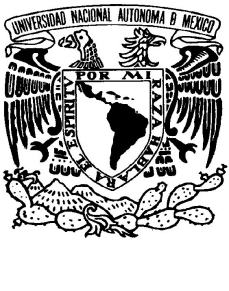 COMITÉ ACADÉMICO DE ESTANCIAS ESTUDIANTILES (CAEE)DEPARTAMENTO DE INGENIERÍA METALÚRGICAFACULTAD DE QUÍMICA, UNAMP R E S E N T EPor este conducto me permito expresar mi aceptación como tutor del alumno (a) __________________________________________________________________con número de cuenta ________________ y hago constar  que conozco su situación académica. Me comprometo a supervisar y evaluar el trabajo que el alumno desarrolle durante la estancia estudiantil 2022-1. En caso de tener alguna demora en el proyecto, informaré al Comité Académico de Estancias Estudiantiles de manera inmediata, el motivo.ATENTAMENTE,México, CDMX. a    de                      de 2021._______________________________________Nombre y firma del profesorCOMITÉ ACADÉMICO DE ESTANCIAS ESTUDIANTILES (CAEE)DEPARTAMENTO DE INGENIERÍA METALÚRGICAFACULTAD DE QUÍMICA, UNAMP R E S E N T EPor este conducto me permito expresar mi solicitud como alumno(a) en la asignatura Proyecto con el profesor(a) ________________________________ en el proyecto  _________________________________________________________________ _________________________________________________________________ _________________________________________________________________ y hago constar que he tenido una entrevista virtual con el tutor para establecer el programa de trabajo a realizarse en el semestre 2022-1. ATENTAMENTE,México, CDMX. a     de                    de 2021._______________________________________Nombre y firma del alumnoTeléfonos: ___________________________ Correo electrónico: ____________________